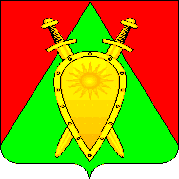 Администрация городского округа ЗАТО п. ГорныйП О С Т А Н О В Л Е Н И Еавгуста  2022 года			      	                                                        № Об утверждении регламента проведения мониторинга системы обеспечения профессионального развития педагогических работников городского округа ЗАТО п. ГорныйВ соответствии с приказом министерства образования и науки Забайкальского края от 20 июня 2022 г. № 563 «Об утверждении Положений о мониторинге системы оценки качества образования на территории Забайкальского края с 2022 г.» администрация городского округа ЗАТО п. Горный, п о с т а н о в л я е т:Утвердить Регламент проведения мониторинга системы обеспечения профессионального развития педагогических работников городского округа ЗАТО п. Горный, согласно приложению.2.	Настоящее постановление опубликовать (обнародовать) на официальном сайте городского округа ЗАТО п. Горный http://gorniy.75.ru.3.	Настоящее постановление вступает в силу после его официального опубликования (обнародования).Глава ЗАТО п. Горный							Т.В. КарнаухНачальник отдела по образованиюадминистрации городского округа ЗАТО п. Горный______________________ Л.А. Филатова«____» августа 2022 г.Главный специалист администрациигородского округа ЗАТО п. Горный___________ В.А. Лаптева«____» августа 2022 г.Приложениек постановлению администрациигородского округа ЗАТО п. Горныйот «___» августа 2022 г. № ___РЕГЛАМЕНТмониторинга системы обеспечения профессионального развития педагогических работников городского округа ЗАТО п. Горный1.Общие положения1.1 Настоящий регламент является нормативным документом и определяет цель, задачи, принципы, показатели, организацию и содержание мониторинга системы обеспечения профессионального развития педагогических работников в городском округе ЗАТО п. Горный.1.2. Настоящий регламент разработан в соответствии с Федеральным законом от 29 декабря 2012 года N 273-ФЗ «Об образовании в Российской Федерации», Постановлением Правительства Российской Федерации от 26.12.2017 N 1642 «Об утверждении государственной программы Российской Федерации «Развитие образования», методическими рекомендациями Министерства просвещения Российской Федерации. 1.3. Мониторинг системы обеспечения профессионального развития педагогических работников в городском округе ЗАТО п. Горный (далее – мониторинг) предназначен для объективного информационного отражения состояния муниципальной системы обеспечения профессионального развития педагогических работников, аналитического обобщения результатов работы образовательных организаций, деятельности субъектов системы образования по сопровождению профессионального развития педагогических и руководящих работников на основе статистических данных, разработки прогноза ее обеспечения и развития. 2. Цель, задачи, принципы мониторинга2.1. Целью мониторинга является получение объективной и достоверной информации о муниципальной системе обеспечения профессионального развития педагогических работников в городском округе ЗАТО п. Горный и ее влиянии на развитие системы образования. 2.2. Задачи мониторинга: - определить проблемы и трудности в организации системы обеспечения профессионального развития педагогических работников в рамках реализации приоритетных федеральных программ в муниципальном образовании; - выявить профессиональные дефициты педагогических работников и на их основе организовать работу по построению индивидуальных образовательных маршрутов с дальнейшим научно-методическим сопровождением; - способствовать развитию мотивации к плановому повышению профессионального мастерства педагогических работников, поиску новых форм и содержания для устранения дефицита педагогических кадров в образовательных организациях, муниципальных образованиях, поддержки молодых педагогов и (или) системы наставничества, школьных, городских (муниципальных) методических объединений и (или) профессиональных сообществ педагогов, сетевого взаимодействия. 2.3. Принципы мониторинга: - реалистичность требований, норм и показателей мониторинга, их социальной и личностной значимости; - открытость и прозрачность мониторинговых и статистических процедур; - полнота и достоверность информации о состоянии и качестве системы обеспечения профессионального развития педагогических работников, полученной в результате мониторинговых исследований; - открытость и доступность информации о результатах мониторинговых исследований для заинтересованных групп пользователей; - систематичность сбора и обработки информации. 3. Показатели мониторинга 3.1. Мониторинг проводится по основным направлениям: 1) плановое повышение профессионального мастерства педагогических работников; 2) устранение дефицита педагогических кадров; 3) повышение квалификации педагогических работников в рамках реализации приоритетных федеральных программ. 3.2. Основными показателями мониторинга являются показатели: - по выявлению качества дополнительных профессиональных программ (ПК); - по выявлению качества условий реализации дополнительных профессиональных программ; - выявление профессиональных дефицитов педагогических работников; - учет индивидуальных образовательных маршрутов совершенствования профессионального мастерства педагогических работников, разработанных на основе диагностики профессиональных дефицитов; - обеспечение ЦНППМ кураторами индивидуальных маршрутов и тьюторами; - выявление кадровых потребностей в образовательных организациях;- осуществление профессиональной переподготовки по образовательным программам педагогической направленности; - поддержка молодых педагогов/реализации программ наставничества педагогических работников; - организация повышения квалификации педагогических работников по вопросам оценки качества образования в образовательной организации; - организация повышения квалификации педагогических работников школ с низкими результатами обучения и/или школ, функционирующих в неблагоприятных социальных условиях; - организация повышения квалификации педагогических работников по вопросам выявления, поддержки и развития способностей и талантов у детей и молодежи; - организация повышения квалификации педагогических работников по вопросам самоопределения и профессиональной ориентации обучающихся; - организация повышения квалификации педагогических работников по вопросам организации воспитания обучающихся; - организация повышения квалификации педагогических работников по вопросам повышения качества дошкольного образования.4. Организация и содержание мониторинга4.1. Муниципальным оператором по мониторингу является отдел по образованию администрации городского округа ЗАТО п. Горный. 4.2. Периодичность, показатели, формы сбора и представления информации определяются не реже 1 раза в год. 4.3. Лица, организующие и осуществляющие мониторинг, несут персональную ответственность за достоверность и объективность представляемой информации, за обработку данных мониторинга, их анализ и использование, распространение результатов. 4.4. Ответственным за обработку, систематизацию и хранение информации о деятельности муниципальной методической службы или других организаций, выполняющих функции информационно-методического сопровождения профессионального развития педагогических и руководящих работников системы образования в муниципальном образовании, и результатах ежегодного мониторинга является отдел по образованию администрации городского округа ЗАТО п. Горный.4.5. Сбор, обработка, систематизация и хранение полученной в результате проведения мониторинга информации о результатах муниципальной системы обеспечения профессионального развития педагогических работников осуществляется лицом, ответственным за полноту и своевременность предоставления данной информации из числа специалистов отдела по образованию администрации городского округа ЗАТО п. Горный. 4.6. По результатам мониторинга осуществляется обработка полученной информации с использованием статистических методов анализа результатов. На основе полученных результатов разрабатываются адресные рекомендации для совершенствования системы обеспечения профессионального развития педагогических работников в муниципальном образовании. 4.7. Анализ результатов мониторинга размещается на сайте администрации городского округа ЗАТО п. Горный разделе отдел по образованию. Рекомендации направляются в образовательные оранизации. На основе результатов анализа данных, полученных в ходе проведения мониторинга, принимаются меры и управленческие решения (осуществляются конкретные действия, направленные на достижение поставленных целей с учетом выявленных проблемных областей). 4.8. Решения могут содержаться в приказах, распоряжениях, указаниях и других документах, могут носить рекомендательный характер.Приложениек регламенту мониторинга системы обеспеченияпрофессионального развития педагогическихработников городского округа ЗАТО п. ГорныйПоказатели мониторинга системы обеспечения профессионального развития педагогических работников городского округа ЗАТО п. Горный№ п.п.Направление ПоказательМетоды сбора информацииПлановое повышение профессионального мастерства педагогических работниковПлановое повышение профессионального мастерства педагогических работниковПлановое повышение профессионального мастерства педагогических работниковПлановое повышение профессионального мастерства педагогических работников1Выявление профессиональных дефицитов педагогических работниковДоля педагогических работников, прошедших диагностику профессиональных дефицитов на региональном уровне, в том числе на базе ФИОКОСбор статистических и аналитических данных с применением электронных таблиц и онлайн форм2Учет индивидуальных образовательных маршрутов совершенствования профессионального мастерства педагогических работников, разработанных на основе диагностики профессиональных дефицитовДоля педагогических работников и управленческих кадров, для которых разработаны индивидуальные маршруты на основе результатов диагностики профессиональных компетенцийСбор статистических и аналитических данных с применением электронных таблиц и онлайн форм3Обеспечение ЦНППМ кураторами индивидуальных образовательных маршрутов и тьюторамиДоля разработанных ИОМ, сопровождающиеся тьюторамиУстранение дефицита педагогических кадровУстранение дефицита педагогических кадровУстранение дефицита педагогических кадровУстранение дефицита педагогических кадров4Кадровые потребности в образовательных организацияхДоля учителей, имеющих образование, соответствующее профилю преподаваемого предмета Сбор статистических и аналитических данных с применением электронных таблиц и онлайн форм4Кадровые потребности в образовательных организацияхДоля ОО, в которых более 30% учителей преподают учебные предметы не в соответствии с полученным образованием.Сбор статистических и аналитических данных с применением электронных таблиц и онлайн форм4Кадровые потребности в образовательных организацияхДоля педагогических работников, имеющих нагрузку более 36 часовСбор статистических и аналитических данных с применением электронных таблиц и онлайн форм5Осуществление профессиональной переподготовки по образовательным программам педагогической направленностиДоля педагогических работников, прошедших профессиональную переподготовку по образовательным программам педагогической направленностиСбор статистических и аналитических данных с применением электронных таблиц и онлайн форм6Поддержка молодых педагогов/реализации программ наставничества педагогических работниковДоля молодых педагогов, охваченных мероприятиями в рамках проектов поддержки молодых педагогов (от общего числа молодых педагогов)Сбор статистических и аналитических данных с применением электронных таблиц и онлайн форм6Поддержка молодых педагогов/реализации программ наставничества педагогических работниковДоля педагогов, участвующих в программах наставничества, от общего числа педагоговСбор статистических и аналитических данных с применением электронных таблиц и онлайн формПовышение квалификации педагогических работников в рамках реализации приоритетных федеральных программПовышение квалификации педагогических работников в рамках реализации приоритетных федеральных программПовышение квалификации педагогических работников в рамках реализации приоритетных федеральных программПовышение квалификации педагогических работников в рамках реализации приоритетных федеральных программ7Организация повышения квалификации педагогических работников по вопросам оценки качества образованияДоля педагогических работников, повысивших свою квалификацию в рамках реализации приоритетных федеральных программСбор статистических и аналитических данных с применением электронных таблиц и онлайн форм8Организация повышения квалификации педагогических работников школ с низкими результатами обучения и / или школ, функционирующих в неблагоприятных социальных условияхДоля педагогических работников школ с низкими результатами обучения и / или школ, функционирующих в неблагоприятных социальных условиях, повысивших свою квалификациюСбор статистических и аналитических данных с применением электронных таблиц и онлайн форм9Организация повышения квалификации педагогических работников по вопросам выявления, поддержки и развития способностей и талантов у детей и молодежиДоля педагогических работников, повысивших свою квалификацию по вопросам выявления, поддержки и развития способностей и талантов у детей и молодежиСбор статистических и аналитических данных с применением электронных таблиц и онлайн форм10Организация повышения квалификации педагогических работников по вопросам самоопределения и профессиональной ориентации обучающихсяДоля педагогических работников, повысивших свою квалификацию по вопросам самоопределения и профессиональной ориентации обучающихсяСбор статистических и аналитических данных с применением электронных таблиц и онлайн форм11Организация повышения квалификации педагогических работников по вопросам организации воспитания обучающихся Доля педагогических работников, повысивших свою квалификацию по вопросам организации воспитания обучающихсяСбор статистических и аналитических данных с применением электронных таблиц и онлайн форм12Повышение квалификации педагогических работников по вопросам повышения качества дошкольного образованияДоля педагогических работников, повысивших свою квалификацию по вопросам повышения качества дошкольного образованияСбор статистических и аналитических данных с применением электронных таблиц и онлайн форм